On the far away planet of Marty 1, you will find lots of Martys who live together happily. One day, as they were watching the stars, they wondered about different planets and who lived there. One brave and curious Marty decided that he wanted to explore the far away planets and started building a spaceship to travel in outer space.After a long time thinking, planning and building, the rocket was ready to go. Before Marty left, friends came to see what was happening and they asked lots of questions. They wanted to explore too! So, Marty and some of the others started to build a bigger rocket to let everyone travel together.On launch day, there was a big crowd that watched the rocket take off. They were all excited to see where the Martys would go and hear about their adventures. 10, 9, 8, 7, 6, 5, 4, 3, 2, 1, 0, BLAST OFF!!Everyone cheered as the rocket flew into space. All the Martys in the rocket had a very bumpy ride but they were very excited as they left their planet and began their space travels.After travelling for a long time, Marty needed to sleep and asked you to take over the controls. Marty’s control panel looks like this (show the control panel on the board, from the presentation or the printouts to be placed on the floor):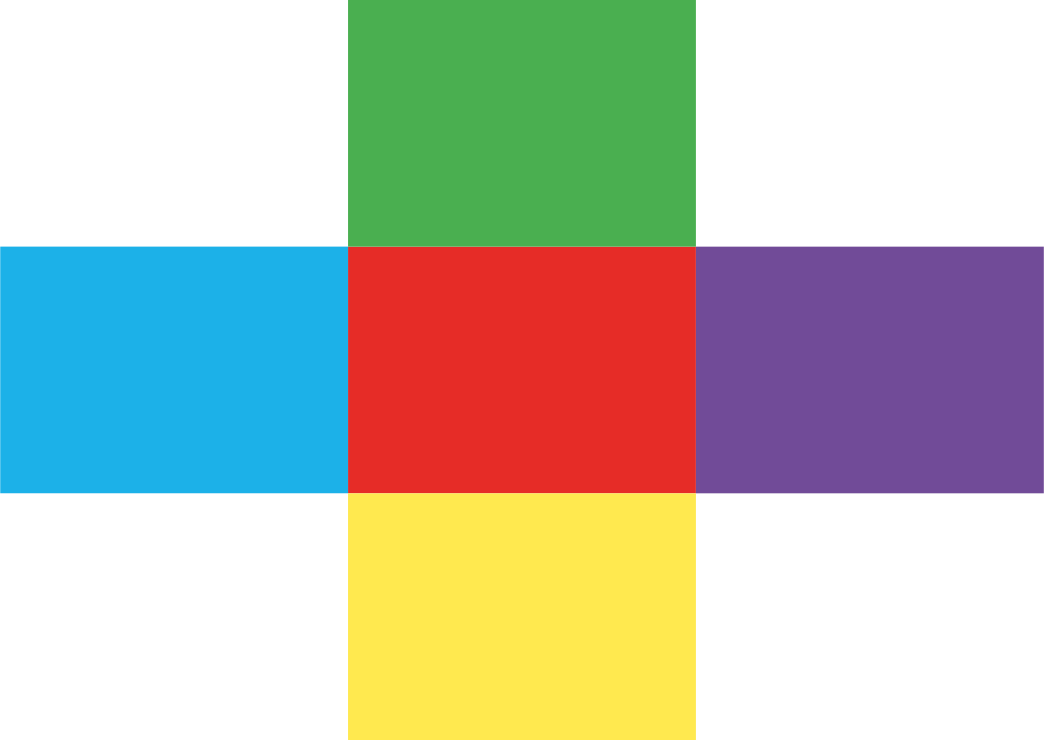 Marty left a note that the spaceship will need to land at the nearest planet because it will need more rocket fuel. Do you think you can figure out how to guide spaceship to the planet and stop there? At this point, stop telling the story and continue with the lesson.Read this at the end of the lesson.Marty was thrilled with your work after waking from a nap. Hopefully you will be able to take on new responsibilities, like what happens when something is in the way of the spaceship, like an asteroid. BEEP BEEP BEEP (or some other alarm sound)“Oh, no!” said Marty, “it looks like there’s something on our scanner. I think it is an asteroid and it’s really, really big!”End of the first part of the story.